แบบบันทึกการช่วยเหลือนักเรียนที่จัดอยู่ในกลุ่มเสี่ยง ของนักเรียนระดับชั้นมัธยมศึกษาปีที่ ................/.................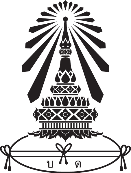 ภาคเรียนที่.......... ประจำปีการศึกษา.................  	ลงชื่อ.....................................................			ลงชื่อ.....................................................			ลงชื่อ.....................................................          (................................................................)			(................................................................)		          (................................................................)   		 ครูที่ปรึกษา						    ครูที่ปรึกษา					  หัวหน้าระดับชั้นมัธยมศึกษาปีที่...........เลขที่ชื่อ - สกุลพฤติกรรมด้านต่างๆพฤติกรรมด้านต่างๆพฤติกรรมด้านต่างๆพฤติกรรมด้านต่างๆพฤติกรรมด้านต่างๆพฤติกรรมด้านต่างๆการช่วยเหลือ/ แก้ไข/ ส่งต่อ (ตักเตือน/ เยี่ยมบ้าน/พบผู้ปกครอง/ อื่นๆ)เลขที่ชื่อ - สกุล1. อารมณ์2. การเรียน3. พฤติกรรมไม่อยู่นิ่ง/ สมาธิสั้น4. ชู้สาว5. สัมพันธภาพทางสังคม6. ยาเสพติดการช่วยเหลือ/ แก้ไข/ ส่งต่อ (ตักเตือน/ เยี่ยมบ้าน/พบผู้ปกครอง/ อื่นๆ)รวมทั้งหมด................................................คนรวมทั้งหมด................................................คน